.(16 count intro)[1~8]: L ROCK-RECOVER, WEAVE R, R ROCK-RECOVER, WEAVE L[9~16]: L FWD ROCK-RECOVER, ½ SAILOR-STEP L, R KICK-BALL-STEP, R TRIPLE FWD[17~24]: L CROSS,  ¾ PIVOT R, ¼ BACK L LOCK, R ROCK-RECOVER, R ROCK ¼ CROSS[25~32]: LEFT FWD COASTER STEP, R BACK COASTER STEP, 4-1/2 TURNS R (OR 4 WALKS)(*The next 4 counts head toward 1:00)*Try variations for these last 4 counts based on the timing of the music:Walk L, R, L, RDo first 2- ½ turns then walk L, R orWalk L, R, then to 2- ½ turns, orDouble time walks, or2, 2 count ½ turns on 5th phraseGroove with your knees and/or shoulders![33~39 &]: L CROSS-BACK STEP, R CROSS-BACK STEP, DOUBLE TIME CROSS ROCK-SIDE (L, R)[40~48]: L CROSS SHUFFLE R, R ROCK SIDE-RECOVER, ½ TURN-WEAVE, SWAYS OR STEP-TOUCHES, TOGETHER (&)*Alternately, on faster parts of music, (as in phrases 2, 4, 5, and 6),(BEGIN AGAIN, and most certainly DWYF!)This step description is intended to be a guideline.Dance demos and visual references may be found on the DanceWhatYouFeel YouTube channel.http://www.youtube.com/user/DanceWhatYouFeelContact:  Johanna@dancewhatyoufeel.com ~ www.dancewhatyoufeel.com ~ 203.464.5322Outta My Heart (Get Out!)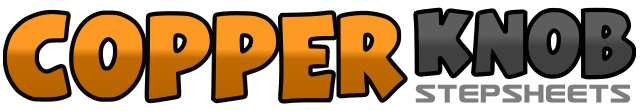 .......Count:48Wall:2Level:Intermediate.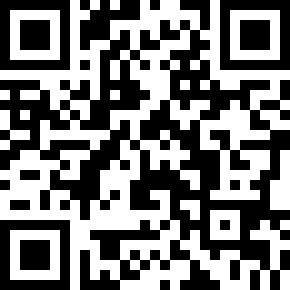 Choreographer:Johanna Barnes (USA) - April 2013Johanna Barnes (USA) - April 2013Johanna Barnes (USA) - April 2013Johanna Barnes (USA) - April 2013Johanna Barnes (USA) - April 2013.Music:Get Out - Casey AbramsGet Out - Casey AbramsGet Out - Casey AbramsGet Out - Casey AbramsGet Out - Casey Abrams........1L rock to left side (swing/roll hip left)2recover weight R3L step behind R&R step to right side4L step across R5R rock to right side (swing/roll hip right)6recover weight L7R step behind L&L step to left side8R step across L1L rock forward2recover weight back to R3L low swing ½ left, stepping behind R (6:00)&R step slightly right4L step slightly left and forward5R kick forward&R step ball of foot slightly back6L small step forward7R step forward&L step behind (lock) R8R step forward1L cross over R2¾ turn right, weight R (3:00)3L step back an 1/8 right&R step across L and 1/8 right (face 6:00)4L step back5R rock back6recover weight forward onto L7R step forward&turn ¼ left, weight L (face 3:00)8R step across L (this puts your hips on an angle facing 1:00)&L step forward (to 1:00)1R step forward next to L (take weight R)2L step back3R step back&L step back next to R (take weight L)4R step forward (prep)5½ turn right, stepping back onto L6½ turn right, stepping forward onto R7½ turn right, stepping back onto L8½ turn right, stepping forward onto R1L step across R&R step back, squaring up to 12:002L step back and slightly out to L3R step across L&L step back4R step back and slightly out to R5L rock forward and across R&return weight to R6L step to left side&R rock forward and across L7return weight to L&R step to right side8L step across R&R step slightly to right side1L step across R2R rock out to right side3return weight to L4R step behind L&¼ turn left, forward onto L5*	¼ turn left stepping R to right side, sway right (face 6:00)6sway hips/weight left7sway hips/weight right8sway hips/weight left&step R next to L5¼ turn left, stepping onto R&touch L toes next to R6step L to left side&touch R toes next to L7step R to right side&touch L toes next to R8step L to left side&step R next to L